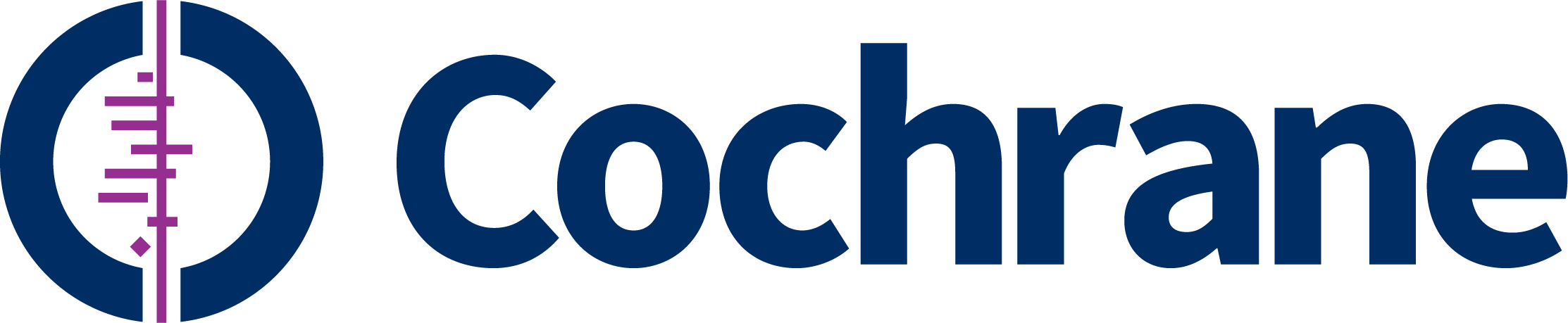 Knowledge Translation Dissemination BriefKnowledge Translation (KT) is essential in achieving Cochrane’s vision and maximizes the benefit of the work of our contributors. One aspect of KT is described as ‘packaging and push,’ which means how users of Cochrane evidence receive our evidence and can act on our Reviews and dissemination products. Cochrane’s Knowledge Translation team provide support to Cochrane authors and Groups wishing to do disseminate their Reviews to wider audiences. If you would like to us to help guide your ‘packaging and push’ efforts, please complete this form and send it to Katie Abbotts kabbotts@cochrane.orgWe will respond to discuss disseminating your work and what support the Knowledge Translation team can offer.Your name and role:If you are not the contact person for this review please tell us who is (name and email address):Cochrane Group/Network:Email/and Skype:Title of Cochrane Review and Number (DOI):Review objective or question:Why is this Review/research important? (Why should your priority audiences read it?)Is this a new Review or an update? (If it is an update have the conclusions changed?)Main Author conclusions:Main implications for Practice:Main implications for Research:Who are the main audiences? (Patients/carers, healthcare professional or practitioner, policymakers, researchers and the general public. Can you give a level of detail for example is it relevant, for example, for nurses, physiotherapists, dentists, oncologists?)Do you think this review could generate press interest? (Can you say why, in what sort of titles, what would the headline message be?)Are their regions/locations where the conclusions of this review are of particular relevance?List your top 3 audiences:1.2.3.If there is one thing you could tell your three target audiences about this work, what would it be? (It might be different for each one.)1.2.3.Please give specific organizations or stakeholders and their contact details if you have them. If you would like us to contact them for you.Are the results of this review controversial or likely to result in a change to clinical practice?How will your Review inform the future research agenda (e.g. what new research is needed, or state that no further trials in this area are needed)?Is it important this Review’s Plain Language Summary (PLS) is translated into languages other than English? If so, which languages and why? Where are the authors based (geographically?) This can help with dissemination as we can link their location to targeted dissemination and make Cochrane Centres in that location know.So that we can support your dissemination efforts please provide us with three tweetable key messages:1.2.3.Is this Review included in the Cochrane Prioritization List?When do you want/need to publish?Where is this Review in the editorial process?Were any third-party partners involved in prioritization of this review or interested in its dissemination? (Could be a funder, host university of an author, guideline developer, a journal.) Are they aware of this review and its publication timings? If yes. Please provide contact details.Tell us your plans to disseminate this Review (e.g. twitter, website update, newsletter update, direct communications with stakeholders?) Any other comments which will help us support your dissemination activities:Each week, the Editorial and Methods and the Knowledge Translation departments discuss and prioritize upcoming Cochrane Reviews for dissemination. There are different ways we can communicate the findings of the review on publication irrespective of the strength of the findings. Knowing why the review question is important or controversial, what the review found and what users need to know, helps us decide how to make users aware of the review and its findings. The more we know about the review and the earlier we know about it in the editorial process, the more we can help you.For more information, please contact Katie Abbotts, External Communications and Media Officer, kabbotts@cochrane.orgMany thanks.